PealkiriAutor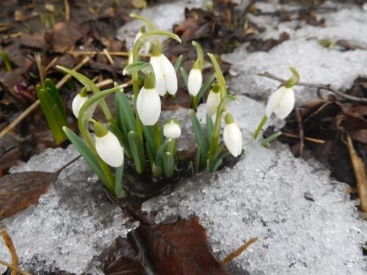 Harilik lumikelluke (Galanthus nivalis) on taimeliik amarülliliste sugukonnast lumikellukese perekonnast.Lehekülje nimiAadress